Directions:  Copy the picture and key.  MUST COLOR.  Copy the sentences.  Analyze the picture and fill in the blanks.  Range of Tolerance:  An organism’s ability to survive environmental change.  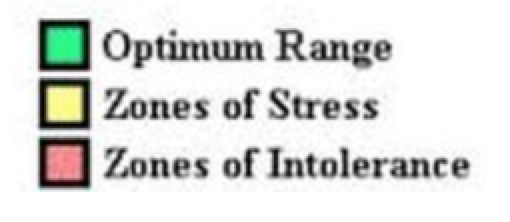 Beta FishRange of Tolerance Graph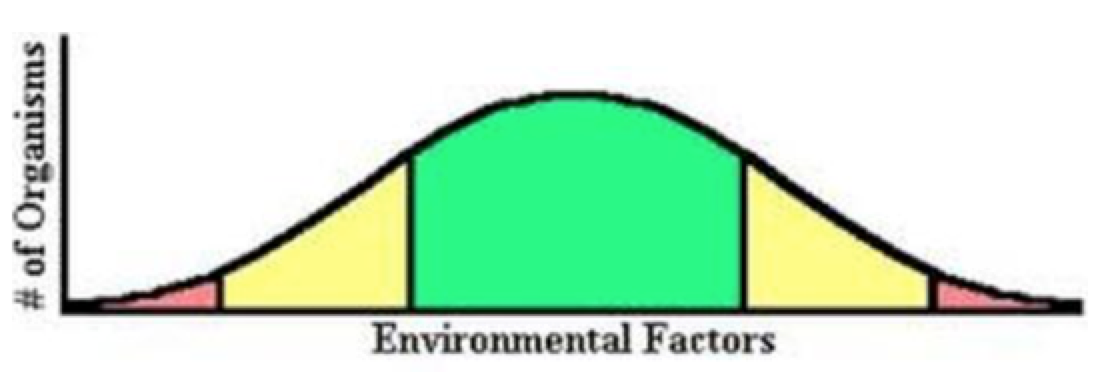           50 F                   55F                       65F                                                    80F                         85F                90F                                       Give examples of environmental factors (must be non-living) affecting a marine organism:____________________________________________________________________________________The graph shows an example of a ___________  range of tolerance to ________________________.  A beta thrives in this temp range: ______________ to _________________.  A beta’s body becomes stressed when temps lower to ____________ and exceed ___________.  Most betas will die in temps lower than ___________________ and exceeding ____________.  